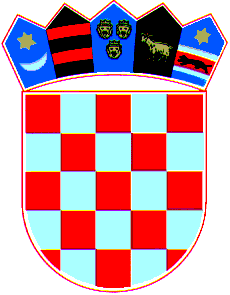        REPUBLIKA HRVATSKAPOŽEŠKO-SLAVONSKA ŽUPANIJAOPĆINA ČAGLIN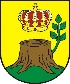 Općinsko vijećeKLASA:024-02/23-01/1URBROJ:2177-3-1-23-5Čaglin,16.ožujka 2023.      Na temelju članka 30. stavka 2.Zakona o komunalnom gospodarstvu („Narodne novine,broj:68/18.,110/18.-Odluka Ustavnog suda i 32/20.) i članka  30.Statuta općine Čaglin („Službeni glasnik  Općine Čaglin „br.1/18,2/20,3/20-pročišćeni tekst i 3/21),  Općinsko vijeće općine Čaglin , na  11.sjednici održanoj  16.ožujka 2023.godine,  donosi Z A K LJ U Č A K  o davanju prethodne suglasnosti na Opće uvjete korištenja dimnjačarskih usluga Općinsko vijeće Općine Čaglin daje prethodnu suglasnost isporučitelju komunalne usluge trgovačkom društvu Komunalac Požega d.o.o. na Opće uvjete korištenja dimnjačarskih usluga, a koji čine sastavni dio ovoga Zaključka.Ovaj će se Zaključak objaviti u „Službenom glasniku Općine Čaglin“.                                                                                                                        PREDSEJDNIK OPĆINSKOG VIJEĆA :                                                                                                                                         Željko Šutić